黑龙江省瀚泰机械加工有限公司政府采购响应文件十四、报价书附件（一）产品主要技术参数明细表及报价表413黑龙江省瀚泰机械加工有限公司政府采购响应文件414序 号品 名品 牌制造商名称规格型号产地技术参数响应1稻 壳 颗 粒 机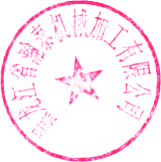 哈 瀚 泰黑龙江省瀚泰机械加工有限公司外形尺寸（mm)2140*1090*1900HT-580哈尔滨市稻壳颗粒机 2 台；电机功率：132（KW)             重量：5T  成型含水率（%）10-20  颗粒尺寸（mm)33L15密度（g/cm3)0.6-1.3   环模内径（mm）580  噪音dB(A)110   生产率（t/h)1.5-2.0T 成型率（%）85 吨耗电量（度/t)35     外形尺寸（mm)2140*1090*19002出 料 输 送 机哈 瀚 泰黑龙江省瀚泰机械加工有限公司电机功率：2.2 输送 量 10t/小时带宽 600 （mm)带速 2.5m/s 最大输送长度 8（m)HT-C2.2哈尔滨市出料输送机 3 台 电机功率：2.2（KW)输送量：10t/小  时带宽 600（mm)带速 2.5m/s 最大输送长度 8（m)最大  倾斜角（上运达 25º下运达 18º ) 输送带材质（橡胶带）机架材质（角钢和槽钢焊接而成）驱动方式（液压驱动）3上 料 绞哈 瀚 泰黑龙江省瀚泰机械加工有限公司外形尺寸（mm)5000× 270×1900，电机功率：N4(KW)HT-S4哈尔滨市上料绞龙 2 台；电机功率：N4(KW)材质：碳钢，螺旋直径 270mm龙外形尺寸（mm)5000×270×1900上料能力（2T/h)螺旋直径 270mm物数容量 4t/m转速 1410r/min4上 料 铲 车山 东 理 工莱州市腾展机械有限公司外形尺寸：6900*2470*3025(mm)长*宽*高；整机重量5(t)；轴距之2600(mm）SD-218莱州市上料铲车 1 台，额定载荷 2(t)；铲斗容量 21.8卸载高度 2890(mm)；卸载距离 840(mm)；整机外型尺寸：6900*2470*3025(mm)长*宽*高；   整机重量 5(t)；轴距之 2600(mm)5双 桶 布 袋 除 尘哈 瀚 泰黑龙江省瀚泰机械加工有限公司外形尺寸：直径 400* 高 1800（mm）布袋数量 2 带轱辘可移动HT-BD2哈尔滨市双桶布袋除尘 1 台，布袋材质：亚克力纤维功率 3（kw）外形尺寸：直径 400*高 1800（mm）布袋数量 2  带轱辘可移动